Name: _________________________________________________     Per: __________     Scores: #1:_____ HW #15Learning Target #1: “I can recognize that sequences are functions with limited domain.” F-IF-3Describe the connection between arithmetic sequences and a family of functions.Describe the connection between geometric sequences and a family of functions.Learning Target #2: “I can identify sequences as either arithmetic or geometric.”  How can you tell if a sequence is arithmetic or geometric?Learning Target #3: “I can construct arithmetic sequences in the four representations: situation, table, graph, and equation, and use them to model situations.” F-LE-2, F-BF-2Learning Target #4: “I can construct geometric sequences in the four representations: situation, table, graph, and equation, and use them to model situations.” F-LE-2, F-BF-25-87. Write the first five terms of each sequence.  Homework Help ✎5-105.  For this problem, refer to the sequences graphed below. Homework Help ✎ Identify each sequence as arithmetic, geometric, or neither. Write both explicit and recursive equations for the arithmetic and geometric sequences.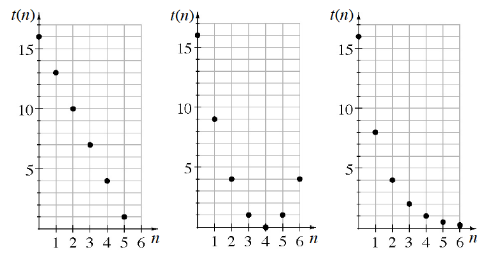 Learning Target #5: “I can write arithmetic and geometric sequences both explicitly and recursively.” F-BF-25-77. Write both an explicit equation and a recursive equation for the sequence:   5, 8, 11, 14, 17, …Write both an explicit equation and a recursive equation for the sequence: 7, 15.4, 33.88, 74.536…Review:What the equation of this line. 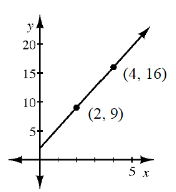  5-86. Solve the system of equations below.  Homework Help ✎5-89. Find the missing areas and dimensions for each generic rectangle below.  Then write each area as a sum and as a product.  Homework Help ✎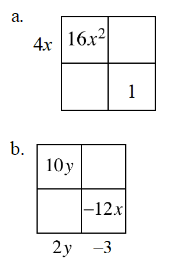 